                                                                                                                                                                                                              ПРИЛОЖЕНИЕ № 2 к документации об открытом аукционе                                                                                                                                                                                                              от 14.08.2023 № 5А/23Графическая частьЛОТ № 1Рекламная стелаг. Кемерово, просп. Советский, южнее здания ул. Карболитовская, 1/190 РК № 1Д 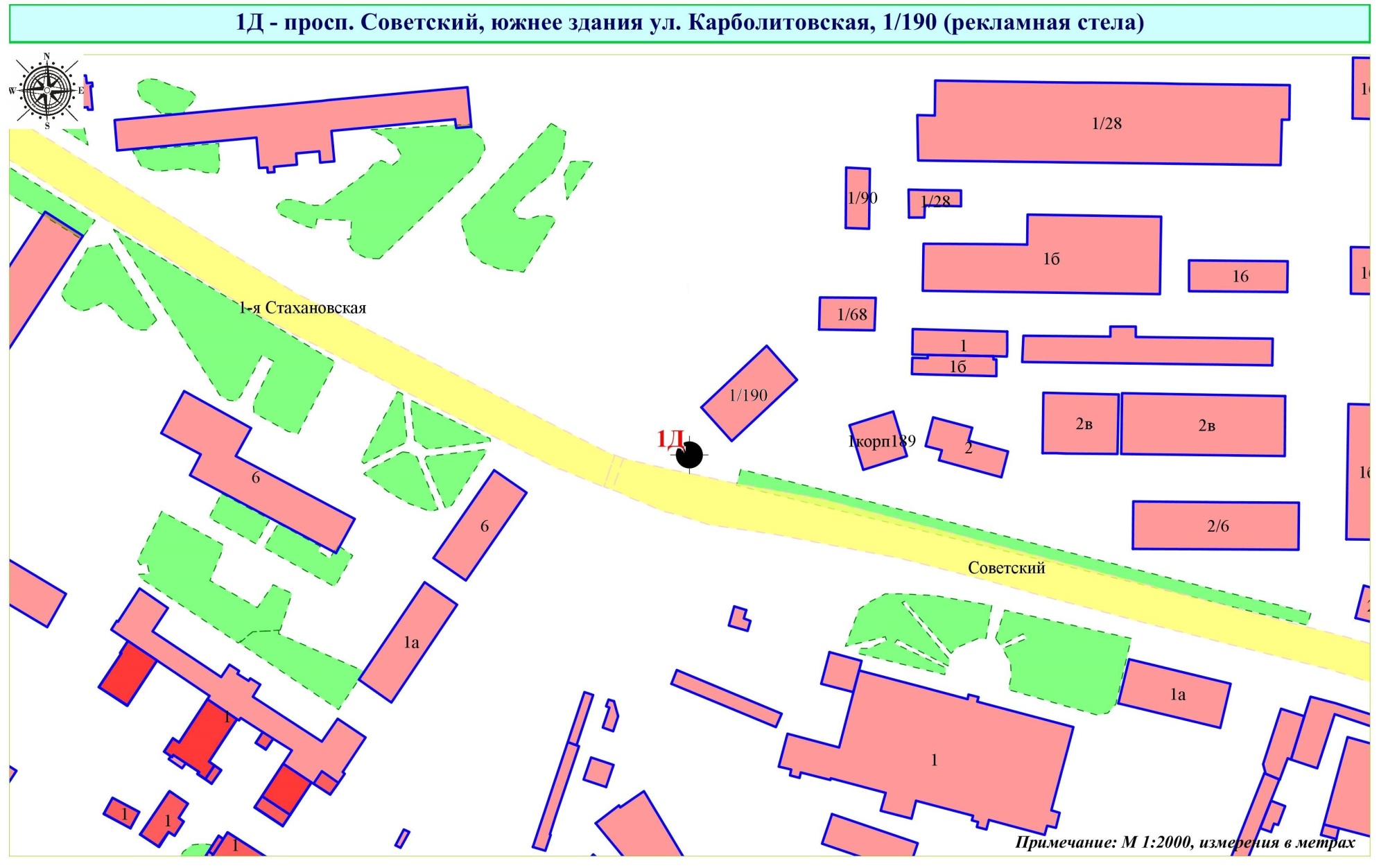 Фрагмент публичной кадастровой карты города с указанием места установки рекламной конструкции: г. Кемерово, просп. Советский, южнее здания ул. Карболитовская, 1/190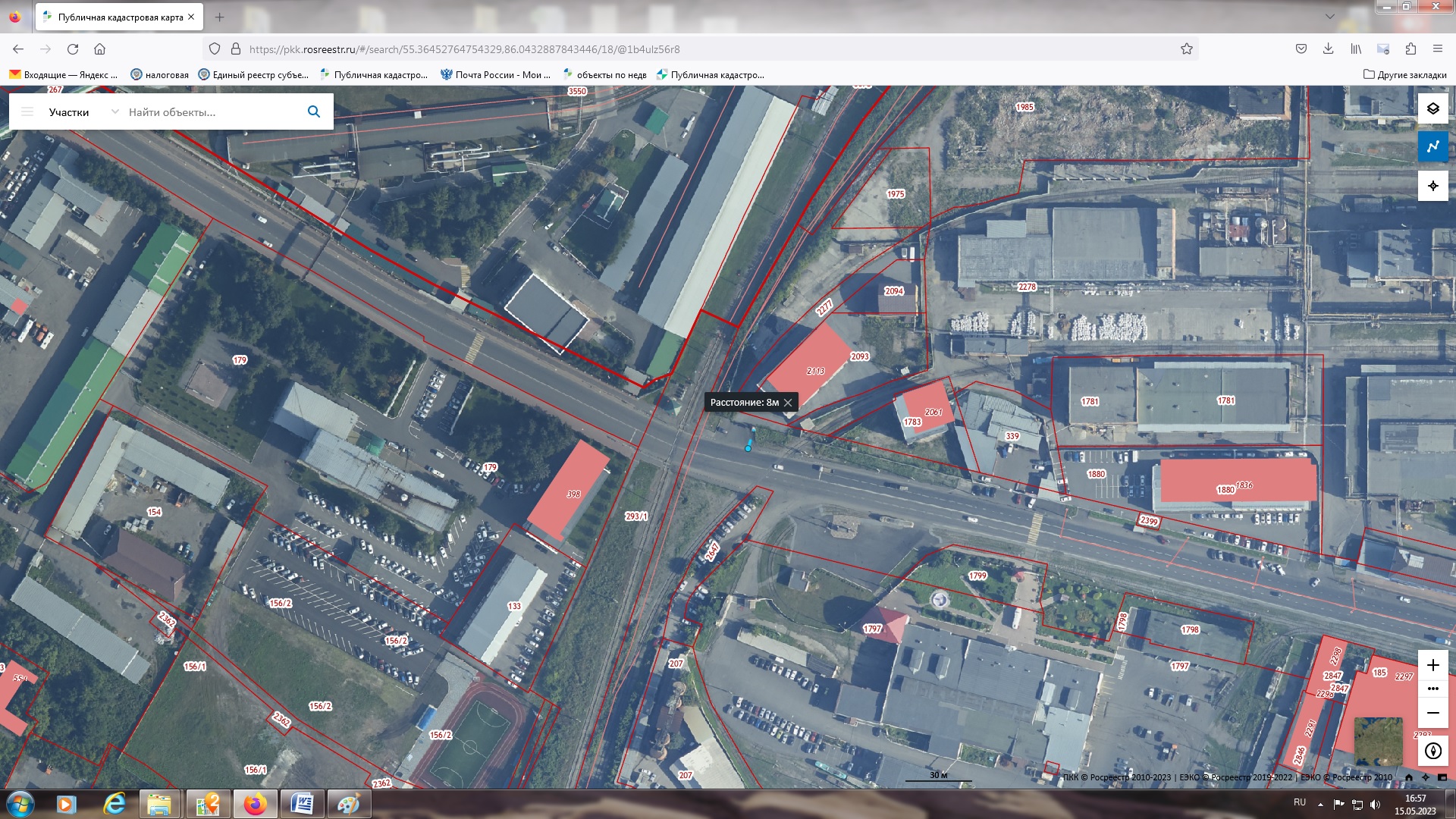 ЛОТ № 2Рекламная стелаг. Кемерово, ул. Терешковой, 62а РК № 44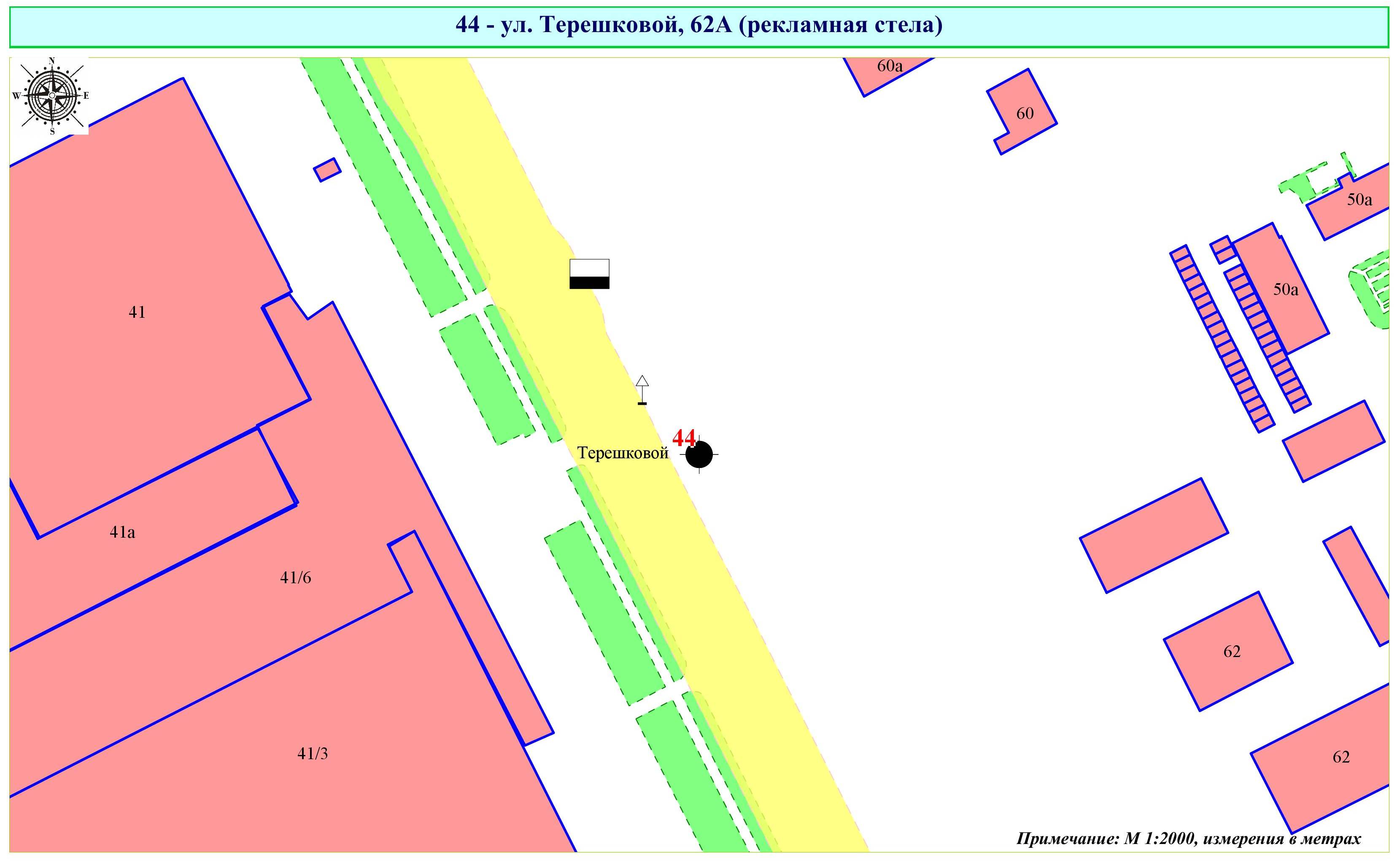 Фрагмент публичной кадастровой карты города с указанием места установки рекламной конструкции: г. Кемерово, ул. Терешковой, 62а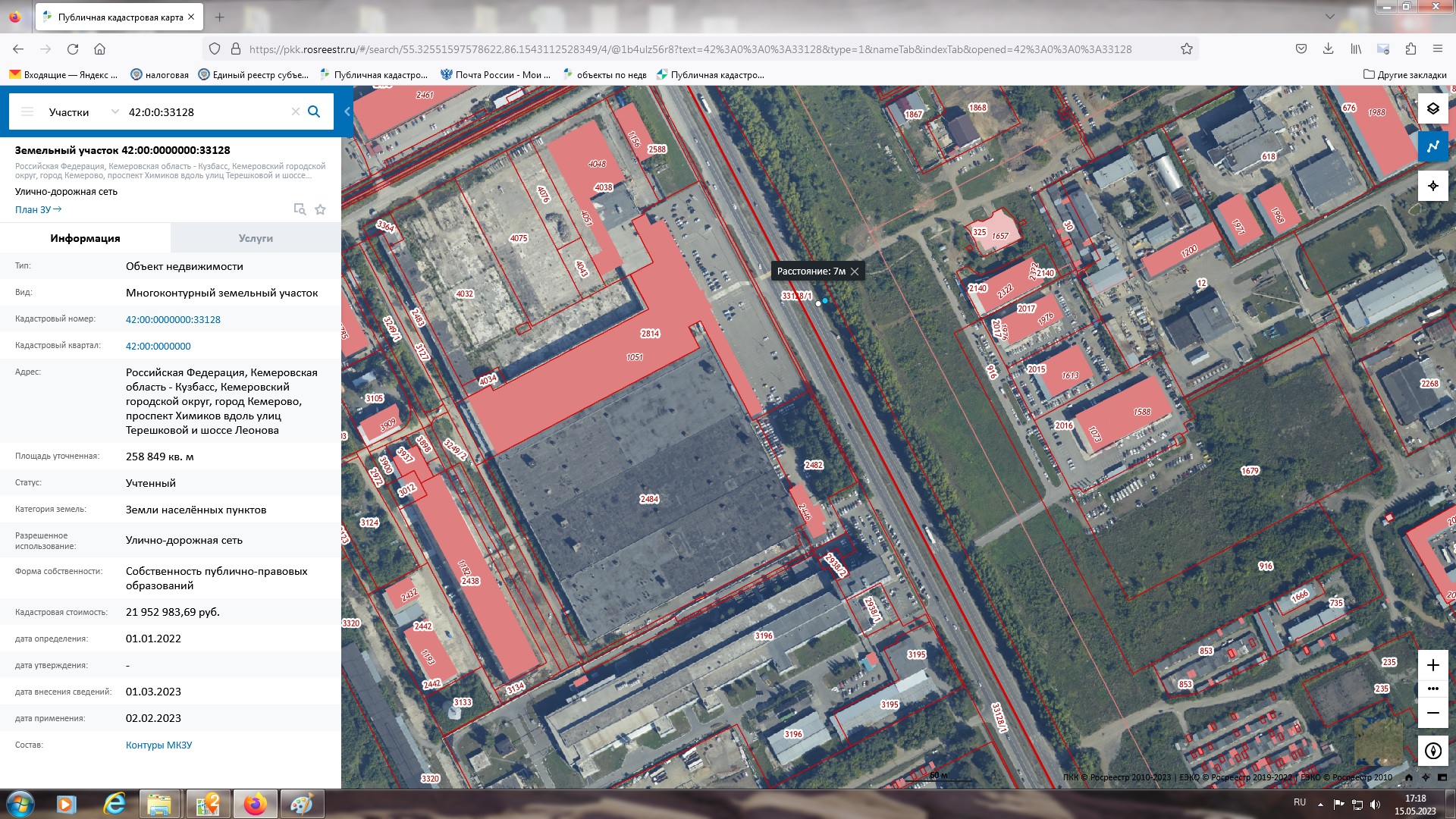 ЛОТ № 3Рекламная стелаг. Кемерово, ул. Тухачевского, 56 РК № 30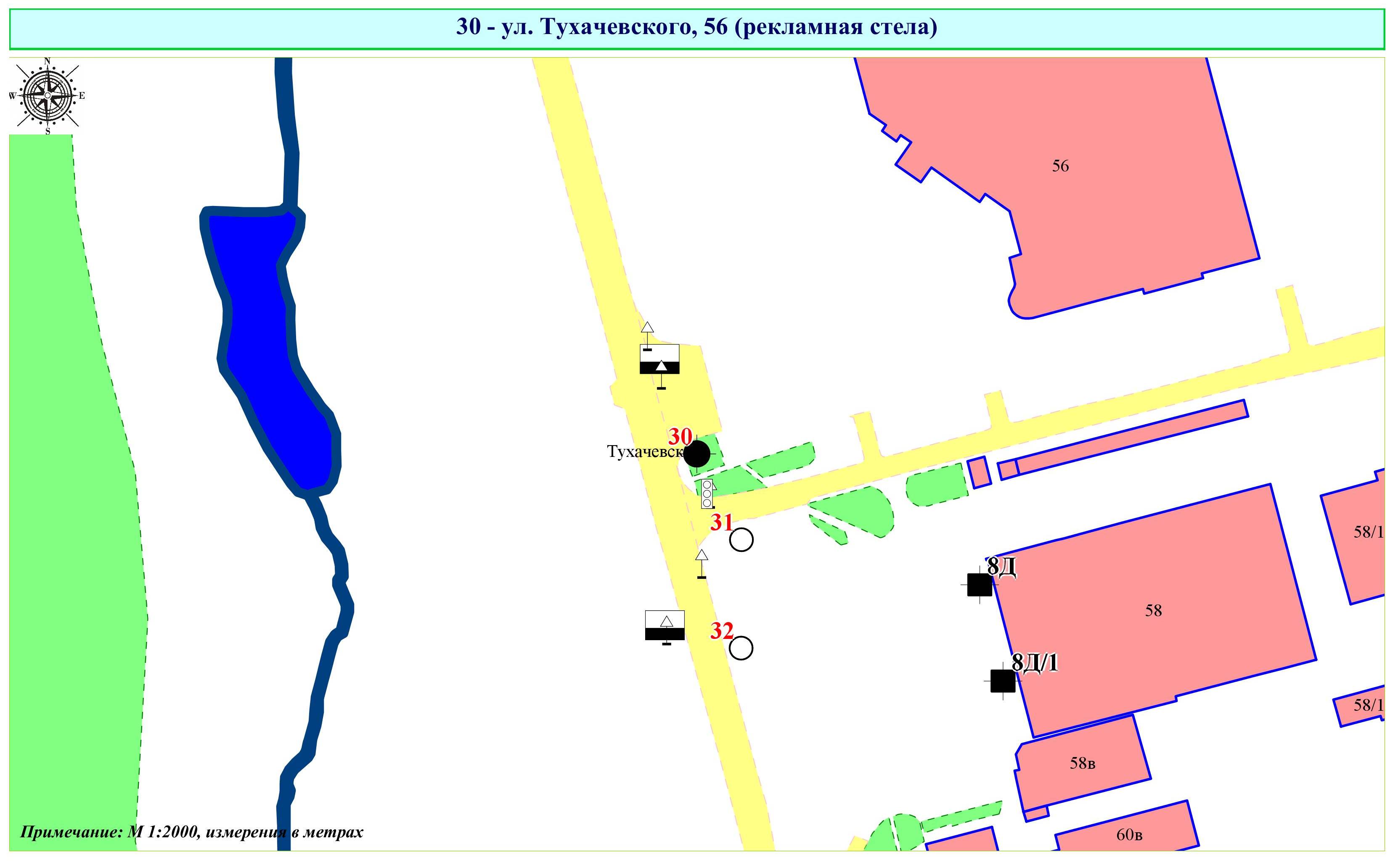 Фрагмент публичной кадастровой карты города с указанием места установки рекламной конструкции: г. Кемерово, ул. Тухачевского, 56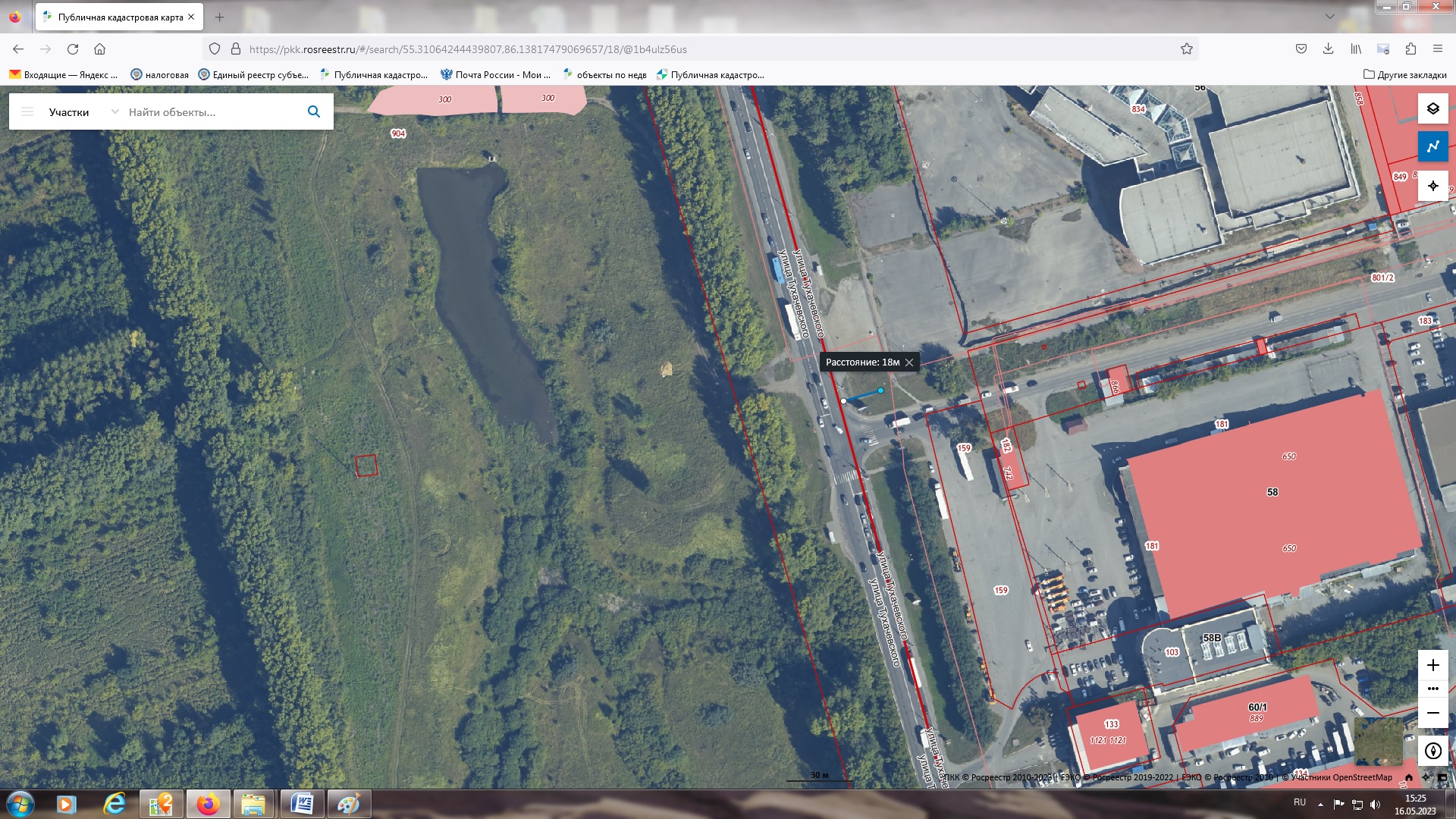 ЛОТ № 4Индивидуальная рекламная конструкцияг. Кемерово, просп. Кузнецкий, южнее здания № 127/5 РК № 41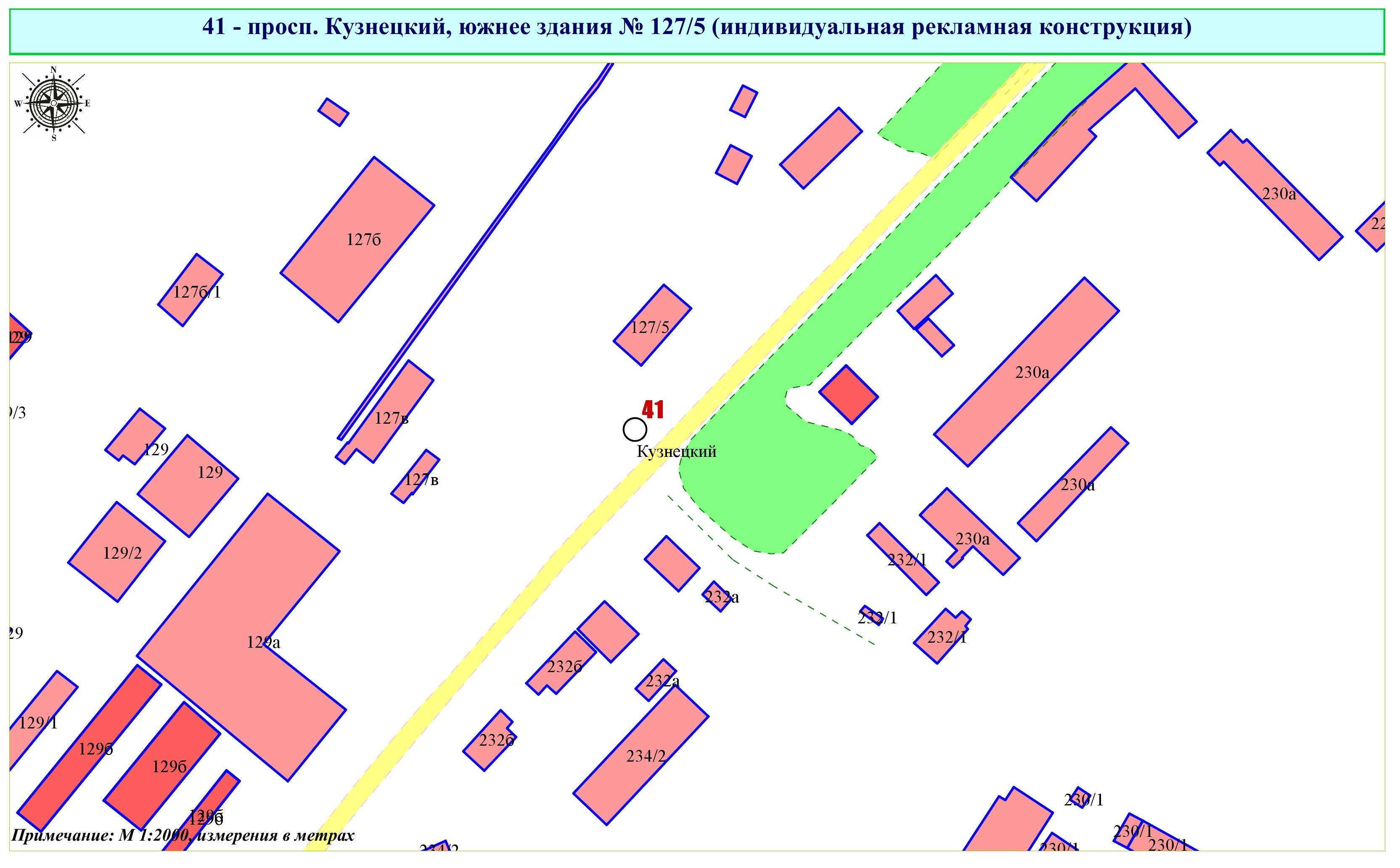 Фрагмент публичной кадастровой карты города с указанием места установки рекламной конструкции: г. Кемерово, просп. Кузнецкий, южнее здания № 127/5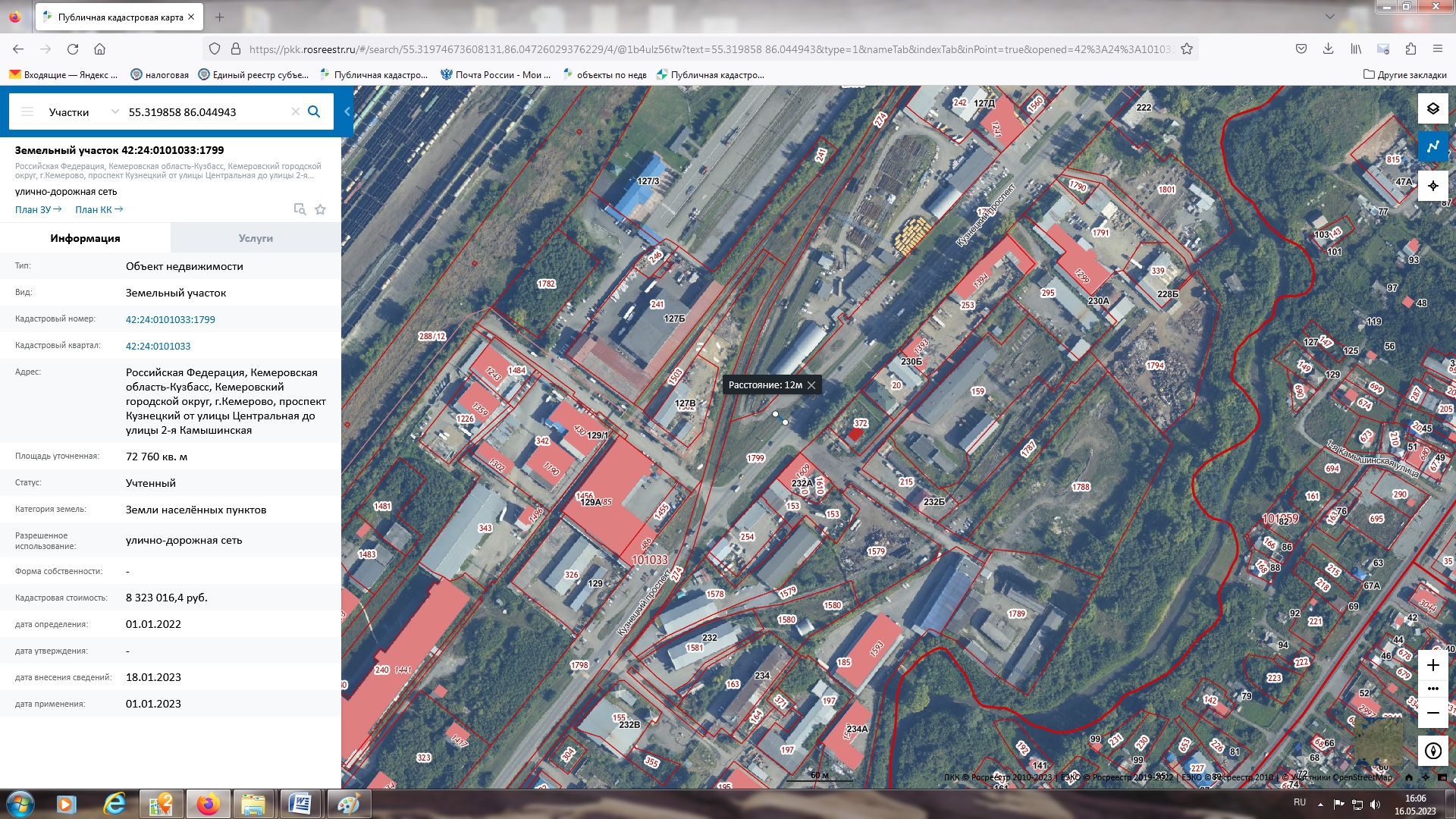 